 Teaching Staff 2021/22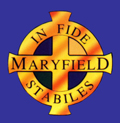 Maree O’ Rourke- PrincipalRebecca Carroll- Deputy PrincipalStephen Duignan – Ist Year Head Margaret Mc Loughlin- 2nd Year HeadSorcha Mellon -3rd Year HeadElaine Mac Auley- 4th Year Head Finola Ryan- Guidance Counsellor & Transition Year & LCVP Coordinator Erinn O Sullivan – 5th Year HeadDaniel Kavanagh- 6th Year Head Ruth Benson- Assistant Year HeadClare Farrelly- Prefect CoordinatorValerie Coleman- New Teacher InductionMaria Byrne -School Self Evaluation Coordinator Patricia Seery- Assessment/Exams Co-ordinator Sarah Lucas- Special Education Needs Co-ordinator Dympna Mc Coy- Digital/ICT Learning Co-ordinator Emmet Mc Quillan- Student Council Coordinator James Dempsey- Junior Cycle Coordinator Geraldine Mc GuinnessKaren GaffneyBernadette CollinsMaureen GilraneDermot SmithElizabeth Townsend  Zia WhyteLinda KeaneBrenda ParkinsonCarol O’ Toole Ann MahoneyRoisin MulhollandHeather KeleghanEilis ClancyNicole CooneyChristine AzizChristine KeatingGrainne Mc CarronBonita DarcyConor DevlinSarah Louise GordonCaroline ElbayPeter Manning